Занимательная математика - задачи для развития логического мышления у школьниковВ каждом из 4 углов комнаты сидит кошка. Напротив каждой из этих кошек сидят три кошки. Сколько всего в этой комнате кошек?

2. У отца шесть сыновей. Каждый сын имеет сестру. Сколько всего детей у этого отца? 

3. В двух классах 70 учеников. В одном из этих классов учащихся на 5 человек больше, чем в другом. Сколько учеников в каждом из этих классов?

4. В клетке находятся 3 кролика. Три девочки попросили дать им по одному кролику. Каждой девочке дали кролика. И все же в клетке остался один кролик. Как так получилось?

5. 6 рыбаков съели 6 судаков за 6 дней. За сколько дней 10 рыбаков съедят 10 судаков?

6. На одном дереве сидело 40 сорок. Проходил охотник, выстрелил и убил 6 сорок. Сколько сорок осталось на дереве?

7. Мальчик и поросенок весят столько, сколько 5 ящиков. Поросенок весит столько, сколько 4 кошки; 2 кошки и поросенок весят столько, сколько 3 ящика. Сколько кошек уравновесят мальчика?

8. Два отца и два сына разделили между собой 3 апельсина так, что каждому досталось по одному апельсину. Как это могло получиться? ( подсказка: дед, отец и внук = 2 отца и 2 сына)

9. По стеблю растения, высота которого 1 м, от земли ползет гусеница. Днем она поднимается на 3 дм, а ночью опускается на 2 дм. Через сколько суток гусеница доползет до верхушки растения?

10. Есть два ведра емкостью 4 и 9 литров. Как с их помощью принести из речки ровно 6 литров воды?

11. Некоторое число оканчивается на «2». Если цифру «2» переставить из конца числа в начало, то получится число, которое в два раза больше первоначального. Найдите это число.

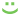 Задачки на внимание
1. Подумай и скажи — кто быстрее переплывет речку — утята или цыплята?

2. Подумай и скажи — какого цвета волосы у колобка?

3. Отгадай загадку:
Лежали конфетки в кучке.
Две матери, две дочки
Да бабушка с внучкой
Взяли конфет по штучке,
И не стало этой кучки.
Сколько конфет было в кучке?

4. Росли 5 берез. На каждой березе по 5 больших веток. На каждой ветке по 5 маленьких веток. На каждой маленькой ветке — по 5 яблок. Сколько всего яблок?

5. Подумай и скажи — что помогает выжить белым медведям в пустыне, где нет воды? 

6. На каких деревьях вьют свои гнезда страусы?

7. На столе лежит 2 яблока и 4 груши. Сколько всего овощей лежит на столе?

8. Подумай и скажи — кто громче рычит: тигр или буйвол?

9. Посмотрел Ваня утром в окно и говорит:
— А на улице, оказывается, очень сильный ветер. Нужно теплее одеваться. 
Как он догадался, что на улице ветер? Что он увидел?

10. Пошли 2 девочки в лес за грибами, а навстречу 2 мальчика. Сколько всего детей идет в лес? (подсказка: 2 — остальные идут обратно)

11. В комнате горело 5 свечей. Зашел человек, потушил 2 свечи. Сколько осталось? ( подсказка: 2- остальные сгорели)

12. Бревно распилили на 4 части. Сколько сделали распилов?

13. Прочитай слова и скажи — какое слово лишнее в каждом ряду?
— диван, стул, шкаф, конура, тумбочка,
— гвоздика, ромашка, камыш, лилия, астра,
— боровик, мухомор, сыроежка, подберезовик, лисичка.

14. Подумай и скажи — сколько земли будет в яме глубиной 1 метр, длиной 1 метр и шириной 1 метр?

15. У шестилетней девочки была кошка с коротким хвостом. Она съела мышку с длинным хвостом, а мышка проглотила 2 зернышка и съела тонкий кусочек сыра. Скажи, сколько лет было девочке, у которой была кошка?

16. На одном берегу реки стоит петух, а на другом индюк. Посреди реки — островок. Кто из этих птиц быстрее долетит до островка?

17. Скажи сколько грибов можно вырастить из 5 семечек?

18. Скажи, кто обитает в море на большей глубине: щука, рак или форель?1. У мамы есть братья николай и Виктор, сестра маргарита, сын Олег и дочь Мария. Сколько всего детей у мамы?
2. Шли по дороге трое братьев, с каждым братом было по два брата. Сколько всего человек шло по дороге?

3. Меня зовут Сергей. У моей сестры есть единственный брат. Как зовут брата моей сестры?
4. Три музыканта играли вместе разные музыкальные произведения 3 часа. Сколько времени играл каждый музыкант?

5. Термометр за окном показывает 5 градусов тепла. сколько градусов показывает еще один термометр, висящий рядом?
6. Игорь ниже Саши, но выше Гены. Кто выше: Саша или Гена?

7. На ветке сидели 3 воробья и 2 голубя. Один голубь и один воробей улетели. Сколько всего воробьев осталось на ветке?
8. Маша встала рано утром и выглянула в окно. На улице светило солнце. Машенька воскликнула: «Мамочка, а ночью был сильный дождь!» 
Как она догадалась? Что увидела девочка на улице?

9. Как ты думаешь, какая птица быстрее летает: страус или журавль? 
10. Чтобы поджарить яичницу из 2 яиц нужно 3 минуты. А сколько нужно минут, чтобы поджарить яичницу из 1 яйца?

11. Сможешь ли ты сказать, чем питаются пингвины в Африке?
12. На большом диване в ряд
Веши Танины лежат:
Два чулка, кукла Марина
И веселый Буратино.
Помогиже танюшке
Сосчитать ее игрушки.

13. Скажи, что тяжелее: килограмм клубники или килограмм груш?
14. В солнечную погоду дорога от дома до детского сада занимает 10 минут. Скажи, сколько времени занимает обратная дорога от детского сада до дома, если солнце закрыто облаками?

15. В каком слове семь букв «Я»?
16. Подумай и скажи, какие грибы не едят зайцы?

17. Ты да я, да мы с тобой,
Сколько нас всего, открой?
18. Подумай и скажи, из какой посуды нельзя ничего съесть? (из пустой)

19. Всем ребятам нужно знать:
Два плюс два, конечно…
Всем известно в целом мире:
Пальцев на руке… У нас есть задачки-шутки:

— Два шахматиста играли дрг с другом два часа. сколько времени играл каждый из них?

— Гусь на двух ногах весит 2 кг. Сколько он будет весить, стоя на одной ноге?

— На клене 5 веток. на каждой ветке по 2 яблока. сколько яблок на клене?

— Что тяжелее 1 кг соли или 1 кг муки?

— На заборе сидело 4 воробья. К ним прилетели еще 2 воробья. Кот Рыжик прыгнул на забор, он хотел схватить воробья. Cколько воробьев осталось сидеть на заборе?

— Оля и Катя вместе играли в парке 4 часа. Сколько времени провела в парке каждая девочка?

— У трех братьев по одной сестре. сколько всех сестер?

— В корзине пять яблок. Как поделить их между пятью мальчиками так, чтобы одно яблоко осталось в корзине?

Алеша, Степа и Семен писали в школе контрольные работы по математике.
Семен получил оценку не «4» и не «5», Степа получил не «3» и не «5».
Какую оценку получил Алеша,
Какие оценки у Степы и Семена?

Лягушка села не на листик и не на цветок, гусеница села не на цветок и не на пенек. Куда села стрекоза? А лягушка и гусеница?

Коля, Миша и Саша соревновались на лыжах. Коля занял не второе и не третье место. Миша — не третье и не первое. Кто из мальчиков какое место занял?

Бабушка связала трем внукам варежки, носки и шапочку. Тане бабушка связала не варежки и не носки, Свете не шапочку и не варежки. Что бабушка связала Косте? А что Тане и Свете? 